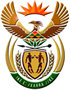 DEPARTMENT: PUBLIC ENTERPRISESREPUBLIC OF SOUTH AFRICANATIONAL ASSEMBLYQUESTION FOR WRITTEN REPLYQUESTION NO.: 528QUESTION:528.      Mrs M O Clarke (DA) to ask the Minister of Public Enterprises:(1)	What (a) are the details of the role his department plays in terms of the development of the new generation Rooivalk MK 11 and (b) budget has been provided for this purpose;(2)	Whether Denel has been able to form partnerships (a) within the Republic and (b) internationally at this stage; if not, what is the position in this regard; if so, with whom in each case?      NW584EREPLY:(1)(a)	The Department is not playing a direct role in the development process of the new generation Rooivalk Combat Helicopter MK II. The discussions are still at a technical level between Denel and Armscor. (1)(b)	No budget provision has been made by the Department. (2)(a)	Domestic partnership is the Light Mobility (LMT) Holdings. Denel acquired the controlling stake in LMT in 2012. Denel owns 51% of LMT Holdings, PAMODZI 29% and the remainder is owned by the previous owners of LMT. (b)	Yes, Denel has in the past managed to enter into international partnerships. These are:(i)	With SAFRAN of France in 2002 to form Turbomeca Africa. SAFRAN owned 51% of Turbomeca Africa and Denel 49%. The company was based in South Africa. The joint venture was discontinued in 2017.(ii)	With SAAB of Sweden in 2007 to form Denel SAAB Aerostructures (DSA). Denel owned 80%  of DSA and SAAB 20%. The company was based in South Africa. SAAB sold back to Denel its 20% stake left the partnership in 2010. Denel Aerostructures was discontinued in 2019.(iii)	In Optronics with Carl Zeiss of Germany in 2007 to establish Carl Zeiss South Africa (now Hensoldt South Africa). Carl Zeiss owned (now Hensoldt) 70% of Carl Zeiss South Africa (Hensoldt South Africa) and Denel 30%. The company is based in South Africa (iv)	With Rheinmetall of Germany in 2008 to establish Rheinmetall Denel Munitions (RDM). Rheinmetall owns 51% and Denel 49%. The company is based in South Africa(v)	With Tawuzan of the United Arab Emirates (UAE) in 2012 to establish Tawuzan Dynamic (now Barij Dynamics)s. Tawuzan owns 51% and Denel 49%. The entity is based in the UAE (vi)	With International Golden Group(IGG) PJSC of the United Arab Emirates (UAE) in 2014 to establish Pioneer Land Systems LLC. Denel (through its subsidiary) own 49% of Pioneer Land Systems LLC and IGG 51%. The company is based in the UAE.     